ПРАВИЛНИК О НАГРАЂИВАЊУ НАСТАВНИКА И ОСТАЛИХ ЗАПОСЛЕНИХ ОД ВАНРЕДНИХ ИСПИТАПРАВИЛНИК ЈЕ ВЛАСНИШТВО  ТЕХНИЧКЕ ШКОЛЕ  НОВИ ПАЗАРКОПИРАЊЕ  ЈЕ ЗАБРАЊЕНО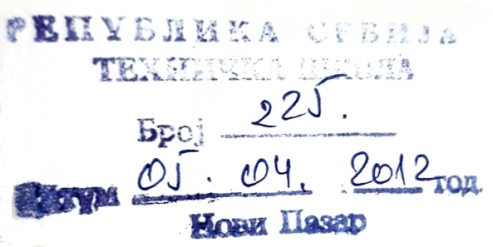 На основу члана 39. Статута Техничке школе Нови Пазар, дана  05.04.2012. године Школски одбор 07.12.2016. године доносиПРАВИЛНИК О НАГРАЂИВАЊУ НАСТАВНИКА И ОСТАЛИХ РАДНИКА ОД ВАНРЕДНИХ ИСПИТАЧлан 1.Овим праволником утврђује се прецизно учешће наставника испитача и осталих радника у укупној оцени испита за трећи и четврти степен:Испитивач.........................................................................................20%Члан комисије...................................................................................10%+10%Директор...........................................................................................4%Секретар............................................................................................4%Шеф рачуноводства..........................................................................3%Административни радник.................................................................2.5%Благајник...........................................................................................1.5%УКУПНО..........................................................................................55%                         РАСПОДЕЛА СРЕДСТАВА ЗА V СТЕПЕНИспитивач.........................................................................................20%Члан комисије...................................................................................10%+10%Директор...........................................................................................4%Секретар............................................................................................4%Шеф рачуноводства..........................................................................3%Административни радник.................................................................2.5%Благајник...........................................................................................1.5%УКУПНО..........................................................................................55%Члан 2.Директор школе ће утврдити ценовник за сваки испитни рок у складу са препорукама Министарства просвете и спорта Републике Србије с тим да збир исплаћених средстава члановима комисије и осталим радницима у односу на цену испита је 55% за трећи и четврти степен а за пети степен збир исплаћених средстава је 55%Члан 3.Приход од ванредних ученика за трећи и четврти степен дели се тако што 45% од уплате ванредног испита остаје школи од којих она подмирује пореске обавезе за примања а за пети степен школи остаје 45% од којих она подмирује пореске обавезе на примања.Члан 4.Уплата од уписа ванредних ученика остаје школи а матурски и завршни испити се третирају као остали испити.Члановима испитне комисије признаје се у један сат рада шест испитаних кандидата.Члан 5.Опис послова ученика у раду са ванредним ученицима:ИСПИТИВАЧСаставља  питања за полагање испитаИспитује кандидатаОцењује кандидата и уноси оцену у записник             ПРЕДСЕДНИК КОМИСИЈЕОрганизује рад за полагање испита по радоследуУтврђује идентитет кандидатаПо обављеном испиту доставља извештај секретару школе и то:Имена чланова комисијеБрој кандидата који су полагалиОстале потребне податке           ЧЛАН КОМИСИЈЕВоди записник о полагању испитаУноси оцене у записникДоставља сређени списак референту за ученичка питања                    ДИРЕКТОР ШКОЛЕДаје потребне информације и инструкције за полагањеПрави план за полагање испита у сарадњи са комисијом коју предложи наставничко већеВрши контролу рада испитних комисија, контролу исправности документације кандидатаПотписује диплому, сведочанства и потребне уговоре    СЕКРЕТАР ШКОЛЕПрипрема потребна решења о полагању уз консултацију са стручним активимаПрипрема потребна уверења о положеним испитимаПрипрема потребне уговореКонтролише измирење обавеза по основу школовања полазникаВрши обрачун за исплату накнаде за рад комисије и осталих ученика у раду и доставља потребне податке шефу рачуноводства на даљи поступак              АДМИНИСТРАТИВНИ РАДНИКВоди записнике и матичну књигу за ванредне ученикеИздаје сведочанства и дипломе ванредним ученицимаИздаје дупликате сведочанстава и диплома за све ученикеРади друге послове по налогу директора и секретара школе                ШЕФ РАЧУНОВОДСТВАПрави потребне калкулације за формирање цена школовања и полагања испита полазникаУсмерава  уплате полазника и шифрира ради правилног књижења које долазе по изводима банкеПотписује налоге за књижењеПрима обрачуне и даје их на исплату комисијама и осталим учесницима у радуСаставља извештаје периодичне и годишње                     БЛАГАЈНИКПрави платне спискове за исплату комисијама и осталим учесницима у радуКњижи исплате и предаје рачуноводству на књижење      Члан 6.Овај правилник ступа на снагу даном доношења.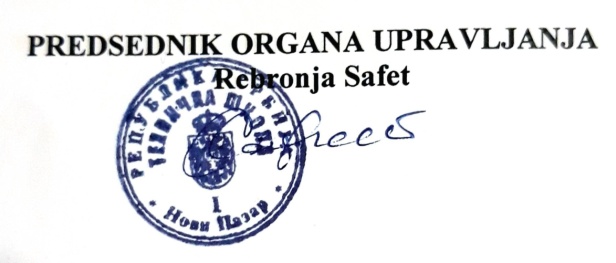 